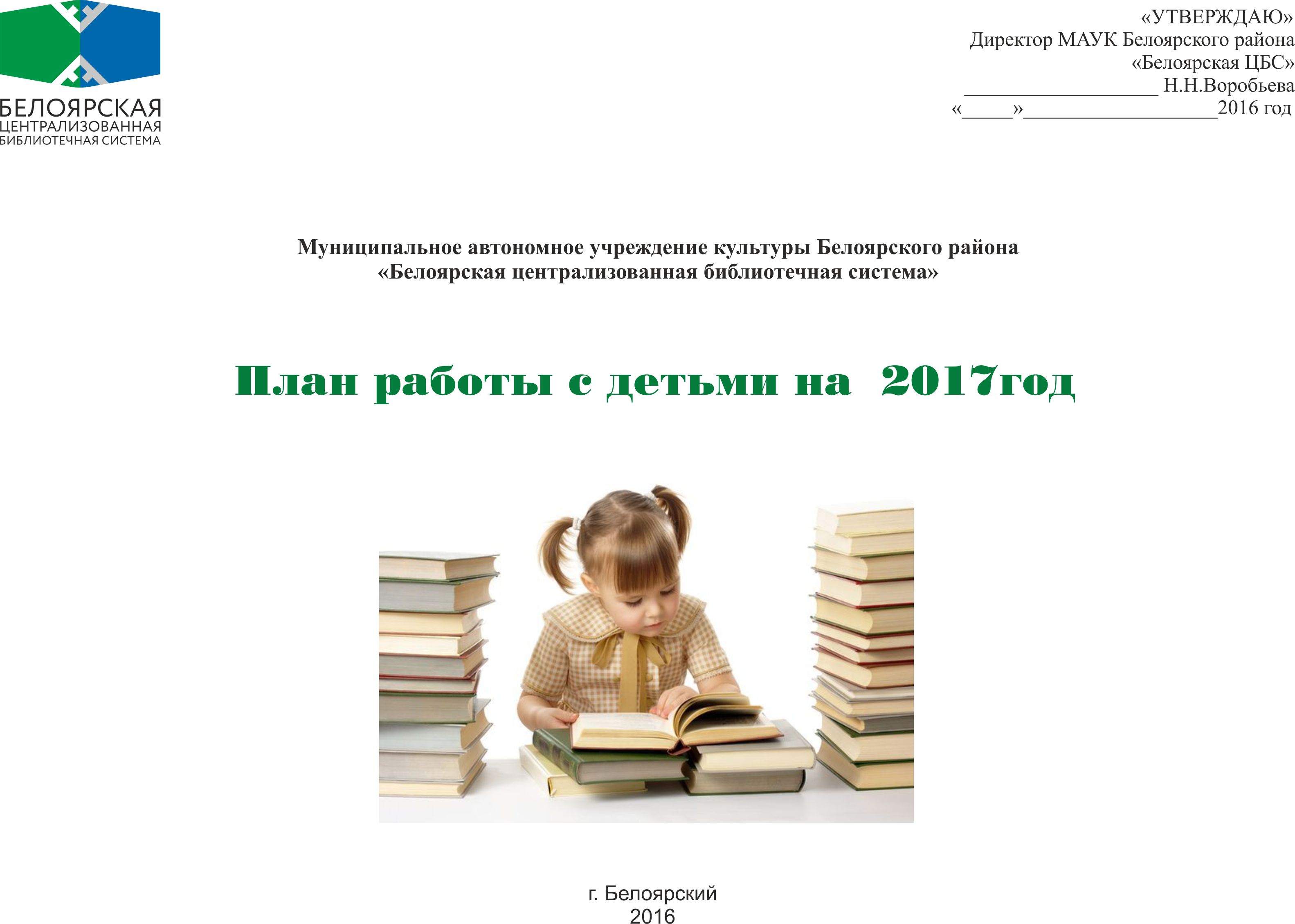 СОДЕРЖАНИЕОсновные задачи деятельности МАУК Белоярского района «Белоярская ЦБС» в 2017 году ……….3                Работа по программам, проектам ……………………………………… ……………………………….. 4Справочно-библиографическая  работа………………………………………………………… ………  5Методическая деятельность………………………………………… ……………………………………16          Работа   по   направлениям………………………………………..……………………………………… 181. Основные задачи деятельности МАУК  Белоярского района «Белоярская ЦБС» в 2017г. по работе с детьми:Цель - Обеспечить конституционное право детей на свободный доступ к социально значимой информации посредством создания равных информационных возможностей для развития современно мыслящей, образованной, социально-активной личности. Создать среду развития, отвечающую социокультурным и индивидуальным особенностям ребёнка,  используя все имеющиеся ресурсы. Способствовать воспитанию культуры чтения и пользованию библиотечным фондом. 1.1.Основные задачи: Содействовать образованию, развитию познавательных интересов детей и подростков.Активизация работы библиотек по военно-патриотическому воспитанию.Развитие творческих способностей детей, организация культурно-досуговой  деятельности.Создание условий для обеспечения интеллектуального, нравственного и эстетического развития ребёнка.Реализация целевых программ по поддержке и продвижению чтения.Организация  работы в рамках заключенного соглашения сотрудничестве в области культуры, литературы и библиотечного дела между МАУК Белоярского района «Белоярская ЦБС» и государственным учреждением «Централизованная библиотечная система г. Витебска» (Республика Беларусь). Вести просветительскую работу, направленную на пропаганду здорового образа жизни (2017 - Год здоровья в Югре).Вести просветительскую работу, направленную на экологическое воспитание и просвещение (2017 - Год экологии). Сотрудничество библиотеки и семьи с целью приобщения детей к чтению.Содействие местному сообществу в реализации социально значимых программ окружного и городского значения.1.2. Деятельность библиотек направлена на: Духовно-нравственное и патриотическое воспитание детей и подростков.Развитие интеллектуального и творческого потенциала ребёнка.Популяризацию здорового образа жизни, как противодействие наркомании.Экологическое воспитание.Краеведческую деятельность.Организацию досуга детей во время каникул и во внеурочное время.Воспитание культуры чтенияПрофилактическая и реабилитационная работа с несовершеннолетними и семьями, находящимися в социально опасном положении и иной трудной жизненной ситуации; Толерантность: профилактика ксенофобии, национализма. 2. Работа по программам и проектам международного значения и муниципального уровня.      14 декабря 2016 года подписано соглашение о сотрудничестве в области культуры, литературы и библиотечного дела между муниципальным  автономным учреждением  культуры Белоярского района «Белоярская централизованная библиотечная система» и государственным учреждением «Централизованная библиотечная система г. Витебска» (Республика Беларусь). В рамках данного Соглашения был разработан международный библиотечный  проект «Белый город – Белая Русь: литературный транзит», который направлен на укрепление  культурного  сотрудничества  и развитие межгосударственного информационного пространства. В рамках данного проекта в 2017 году запланированы информационный обмен, обмен книжными коллекциями, виртуальные встречи с писателями, цикл мероприятий по литературе и литературоведению.2.2. Общегородские и районного значения	- Участие в муниципальном просветительском  проекте «Искорки радости» в рамках сотрудничества  с региональным благотворительным фондом «Подари жизнь».		- Комплексный целевой проект «Маршрут читающей семьи» (размещение информации в Белоярской центральной районной больнице – педиатрическое отделение)2.1. Внутриблиотечные   программы  и клубы по интересам для детей:Программа по патриотическому воспитанию «Связь времён не прервётся» (Детская библиотека);Проект по экологии «Экологический десант» (Детская библиотека);Проект по патриотическому воспитанию «Равнение на героев» (Юношеская библиотека им. А.Н.Ткалуна);Компьютерный клуб  «Террабайт» (Детская библиотека);Клуб  выходного дня «Филиппок» (Детская библиотека);Интеллект - клуб «Игры разума» (Центральная районная библиотека); Клуб «Литературное кружево Белоярского» (Детская библиотека);Компьютерный клуб  «Webландия» (Юношеская библиотека им. А.Н. Ткалуна);Клуб «Нескучный сад»  (библиотека в п. Лыхма);Клуб «Юный краевед» (библиотека в с. Ванзеват);Семейный клуб «Аистенок» (библиотека в п. Верхнеказымский);Клуб «Веранг нэ» / «Мастерица» (библиотека в с. Казым им. М.К. Волдиной); Кружок  «Рэт ясанг» / «Родное слово» (Казым);Клуб для дошкольников и младших школьников «Познавайка» (Библиотека в п. Полноват);Семейный клуб «Очаг» (Библиотека в п. Сосновка);Семейный клуб «Капитошка» (библиотека в п. Сорум).3. Справочно-библиографическое, информационное и социально-правовое обслуживание пользователейСправочно-библиографическое, информационное и социально-правовое обслуживание пользователейОрганизация и ведение СБА   В библиотеках района планируется пополнение и плановое редактирование каталогов и картотекПродолжится ведение тематических папок – всего 95 наименований.:Объем справочно-библиографического фонда  Справочно-библиографическое обслуживание Планируемое количество справок и консультаций:Число абонентов виртуальной справки (единиц) _0_;Число выданных справок и консультаций, предоставляемых в виртуальном режиме удаленным пользователям библиотеки (единиц) _0_.Мероприятия группового характера по справочно-библиографической деятельности: Информационно-библиографическое обслуживаниеОрганизация массового и группового информированияИндивидуальное библиографическое информированиеСоздание библиографических  пособийФормирование основ информационной культуры пользователейбиблиограф отдела маркетинга, рекламы и массовой работы  И. В. Устюжанина     4. Методическая деятельность:4.1. Консультативно-практическая помощьКонсультации: - по работе в режиме запрос – ответ;- по планированию и проектной работе; - по оказанию дополнительных услуг;- по организации клубов по интересам;- по предоставлению и форме отчетности;- по оформительской и выставочной деятельности.Профессиональное информированиеКонсультирование новых сотрудниковДеятельность Методико – библиографического советаРазработка методических рекомендаций4.2. Координирующая работаКоординирующая работа по реализации международного проекта «Белый город – Белая Русь: литературный транзит»Координирующая работа по реализации муниципального просветительского  проекта «Искорки радости» в рамках сотрудничества  с региональным благотворительным фондом «Подари жизнь»Координирующая работа по реализации комплексный целевой проект «Маршрут читающей семьи» (размещение информации в Белоярской центральной районной больнице – педиатрическое отделение)Координирующая работа по реализации перспективных планов мероприятий, приуроченных к Году экологии, Году здоровья в    ЮгреОбновление паспортов библиотек, паспортов ЦОДОрганизация и проведение ежегодного  творческого районного конкурса «Грани мастерства»Проектная деятельность библиотек МАУК «Белоярская ЦБС»Сбор, редактирование и размещение информации о проведении мероприятий на портал Библиотеки Югры, на сайт admbel, на страничке «Центральная районная библиотека», в соцсетях: facebook, ВКонтакте.Координирующая работа- по  пополнению и периодическому обновлению информации на сайте Белоярской  ЦБС- по рекламе и продвижения сайта Белоярской  ЦБСПланы и программы:Программа по патриотическому воспитанию «Связь времён не прервётся» (Детская библиотека);Проект по экологии «Экологический десант» (Детская библиотека);План работы компьютерного клуба  «Террабайт» (Детская библиотека);План работы  клуба  выходного дня «Филиппок» (Детская библиотека);План работы интеллект - клуба «Игры разума» (Центральная районная библиотека); План работы волонтерского клуба «Авангард» (Центральная районная библиотека);Проект по патриотическому воспитанию «Равнение на героев» (Юношеская библиотека им. А.Н. Ткалуна);План работы  «Литературное кружево Белоярского» (Детская библиотека);План работы  компьютерного клуба  «Webландия» (Юношеская библиотека им. А.Н. Ткалуна);План работы клуба «Нескучный сад»  (Библиотека в п. Лыхма);План работы  клуба «Якташлар» («Земляки») (Библиотека в п. Лыхма);План работы  клуба «Юный краевед» (Библиотека в с. Ванзеват);План работы семейного клуба «Аистенок» (Библиотека в п. Верхнеказымский);План работы клуба «Веранг нэ» / «Мастерица» (Библиотека в с. Казым им. М.К. Волдиной); План работы кружка  «Рэт ясанг» / «Родное слово» (Библиотека в с. Казым им. М.К. Волдиной);План работы клуба для дошкольников и младших школьников «Познавайка» (Библиотека в с. Полноват);План работы семейного клуба «Очаг» (Библиотека в п. Сосновка);План работы семейного клуба «Капитошка» (Библиотека в п. Сорум).Активные формы работы по основным направлениям:План основных мероприятий по проведению Года Экологии  (2017 год).План мероприятий   международного проекта «Белый город – Белая Русь: литературный транзит»План основных мероприятий по проведению Года здоровья в Югре.План мероприятий, посвященных 100-летию Октябрьской революции Продвижение чтения  Экологическое просвещение Духовно-нравственное и патриотическое воспитание Правовое просвещениеПлан мероприятий в рамках летней кампанииИсполнитель: Заведующий Детской библиотекой МАУК Белоярского района «Белоярская ЦБС»  Л.В. Краснянская  т. (34670)2-16-97 lkrasnyanskaya @bellib.ru     Название каталогов, картотекБудет влито карточек (записей)Будет изъято карточек (записей)Алфавитный каталог33352525Систематический каталог18981020Электронный каталог33351100Систематическая картотека статей375100Литературоведческая картотека4015Краеведческая картотека150812Электронная база данных (Периодика)30000Картотека методических материалов150250Картотека сценарных материалов5900Фактографическая картотека200ВСЕГО142515022БиблиотекаСправочно-библиографический фондЦРБ3206ДБ5599ЮБ2220Ванзеват257Верхнеказымский850Казым647Лыхма765Полноват871Сорум765Сосновка676Итого по ЦБС15856БиблиотекаСправкиКонсультацииЦРБ--ДБ159570ЮБ162012Ванзеват5020Верхнеказымский400100Казым155115Лыхма9898Полноват5030Сорум245100Сосновка13060Итого по ЦБС4343605ФормаНазваниеЧитательское назначениеМесяцБиблиотекаКонсультации по вопросам использования справочно-поискового аппарата библиотеки «Расстановка библиотечного фонда»ДетиМайСосновкаФормаНазваниеЧитательское назначениеМесяцБиблиотекаБиблиотечные уроки, направленные на раскрытие СБА библиотеки«Энциклопедии от А до Я»ДетиЯнварьКазымБиблиотечные уроки, направленные на раскрытие СБА библиотеки«Чудесные превращения зеленого зонтика» (по энциклопедиям)ДетиАпрельЛыхмаБиблиотечные уроки, направленные на раскрытие СБА библиотеки«Что? Где? Когда?»ДетиИюльПолноватБиблиотечные уроки, направленные на раскрытие СБА библиотеки«Тысяча мудрецов под одной крышей»ДетиСентябрьВерхнеказымскийБиблиотечные уроки, направленные на раскрытие СБА библиотеки«Они знают все!» (о словарях, справочниках)ДетиОктябрьВанзеватБиблиотечные уроки, направленные на раскрытие СБА библиотеки«Охотники за информацией»: библиотечный урок практикумДетиНоябрьСосновкаФормаНазваниеЧитательское  назнач.Срок исполненияБиблиотекаДень (час) информации«Путешествие на остров семейных радостей»ДетиФевральДБДень (час) информации«О безопасности жизни»ДетиФевральЛыхмаДень (час) информации«Стоят солдаты на плацу, шинель с фуражкой им к лицу»ДетиФевральСорумДень (час) информации«И вечная природы красота»ДетиАпрельДБДень (час) информации«Азбука-ступенька к мудрости»ДетиМайПолноватДень (час) информации«Беречь природы дар бесценный»ДетиИюньВерхнеказымскийДень (час) информации«Живая планета»ДетиИюльЮБ им. А. Н. ТкалунаДень (час) информации«В бой идут одни старики»ДетиМайЛыхмаДень (час) информации«Символ и гордость России»ДетиАвгустЦРБДень (час) информации«Материнской любви красота»ДетиНоябрьДБДень (час) информации«Навеки в памяти народной»ДетиНоябрьПолноватДень (час) информации«Ребятам о зверятах»ДетиНоябрьСосновкаДень (час) информации«Имя на обелиске» (Ко Дню неизвестного солдата)Взрослые, детиДекабрьЛыхмаДень (час) информации«Кто лучше знает о крае родном, тот больше расскажет о нём»Все пользователиДекабрьСорумВыставка-просмотр«Вместе с книгой в Новый год»ДетиЯнварьДБВыставка-просмотр«Исчезающий мир на страницах Красной книги»Все пользователиЯнварьЮБ им. А. Н. ТкалунаВыставка-просмотр«Природный парк Нумто »ДетиЯнварьКазым им. М. К. ВолдинойВыставка-просмотр«Беларусь знакомая и не знакомая»: выставка-картаВсе пользователиФевральЦРБВыставка-просмотр«Как на масляной неделе»:  виртуальная выставкаВсе пользователиФевральЦРБВыставка-просмотр«Ожерелье дивных сказок»ДетиФевральДБВыставка-просмотр«Читайте, читайте, страницы листайте!»ДетиМартЮБ им. А. Н. ТкалунаВыставка-просмотр«Библиотека, книжка, я − вместе верные друзья»Все пользователиМартВерхнеказымскийВыставка-просмотр«В соавторстве с природой»ДетиМайДБВыставка-просмотр«По следам великого мужества»Все пользователиМайЮБ им. А. Н. ТкалунаВыставка-просмотр«История родного слова»Все пользователиМайПолноватВыставка-просмотр«Мир всем детям на планете!»: виртуальная выставкаВсе пользователиИюньЦРБВыставка-просмотр«Книги  с чердака - забытые, но очень интересные»ДетиИюльДБВыставка-просмотр«К живым огням родного очага»Все пользователиАвгустЮБ им. А. Н. ТкалунаВыставка-просмотр«Три символа - разноцветные страницы истории»Все пользователиАвгустЛыхмаВыставка-просмотр«Свой край родной в стихах мы славим»ДетиСентябрьДБВыставка-просмотр«Мой любимый Белоярский район»Все пользователиСентябрьВерхнеказымскийВыставка-просмотр«Эта хрупкая планета» ДетиОктябрьПолноватВыставка-просмотр«Всё на земле от материнских рук»Все пользователиНоябрьПолноватВыставка-просмотр«Уроки Деда Краеведа»Все пользователиДекабрьПолноватВыставка-просмотр«Древняя земля наших предков»Все пользователиДекабрьВанзеватВыставка-просмотр«Да – здоровью, Да – мечте, Нет - наркотикам, беде!»: выставка-призывВсе пользователиВ течение годаЛыхмаОбзор«С новой книгой назначена встреча»Все пользователиЯнварь – декабрьВерхнеказымскийОбзор«Прочитал – и вам советую!» (книжное портфолио)Все пользователиЯнварь – декабрьЛыхмаОбзор«Внимание! Актуально! Интересно!»Все пользователиЯнварьЮБ им. А. Н. ТкалунаОбзор«Здравствуйте! А мы новенькие!»Все пользователиФевральВанзеватОбзор«Праздник День Оленевода в периодической печати»Все пользователиФевральКазым им. М. К. ВолдинойОбзор«Герои литературных новинок»ДетиМартДБОбзор«Ключ к успеху» (ко Дню местного самоуправления)Дети, юношествоАпрельЛыхмаОбзор«В гостях у Витаминки»Все пользователиИюньВерхнеказымскийОбзор«За страницами вашего учебника»ДетиСентябрьДБОбзор«Добрые книги» (к Международному  дню  инвалидов)Все пользователиДекабрьСосновкаИнформационный стенд«Уголок безопасности»Все пользователиЯнварь-декабрьЦРБИнформационный стенд«Информация»Все пользователиЯнварь-декабрьЦРБИнформационный стенд«Рождественский перезвон»ДетиЯнварьДБИнформационный стенд«Молодежь. Россия. Будущее»Все пользователиЯнварьЮБ им. А. Н. ТкалунаИнформационный стенд«Библиопульс»Все пользователиЯнварь-декабрьВанзеватИнформационный стенд«На волнах информации»Все пользователиЯнварь-декабрьВерхнеказымскийИнформационный стенд«Библионовости»	Все пользователиЯнварь-декабрьКазымИнформационный стенд«Библио-информ» Все пользователиЯнварь-декабрьЛыхмаИнформационный стенд«Литературный календарь»Все пользователиЯнварь-декабрьЛыхмаИнформационный стенд«Библиотека выписывает»Все пользователиЯнварь - декабрьЛыхмаИнформационный стенд«БиблиоИнформация»Все пользователиЯнварь - декабрьПолноватИнформационный стенд«Берегите природу!»Все пользователиЯнварь - декабрьПолноватИнформационный стенд«Писатели Югры!»Все пользователиЯнварь-декабрьСорумИнформационный стенд«Услышать зов Земли, который ты частица!» (история ХМАО)Все пользователиЯнварь-декабрьСорумИнформационный стенд«Информация»Все пользователиЯнварь-декабрьСорумИнформационный стенд«На защите Родины»ДетиФевральДБИнформационный стенд«Пусть всегда будет мама!»ДетиМартДБИнформационный стенд«Космос далёкий и близкий»ДетиАпрельДБИнформационный стенд«Солнце,  книга, дружба – вот что детям нужно»ДетиИюньДБИнформационный стенд«Триколор страны родной»ДетиИюньДБИнформационный стенд«Здравствуй, к знаниям дорога»ДетиСентябрьДБИнформационный стенд«Моя Россия – без терроризма»Все пользователиСентябрьЮБ им. А. Н. ТкалунаИнформационный стенд«Наша сила в дружбе и единстве»ДетиНоябрьДБИнформационный стенд«Пусть всегда будет завтра!»Все пользователиДекабрьЮБ им. А. Н. ТкалунаПутеводители по библиотеке, памятки,учебно-методические и практические пособия, листовки«BOOKвальное пространство»: путеводитель по библиотекеВсе пользователиФевральЦРБПутеводители по библиотеке, памятки,учебно-методические и практические пособия, листовки «Библиотека - открытый мир идей»: буклетВсе пользователи ЯнварьВерхнеказымскийПутеводители по библиотеке, памятки,учебно-методические и практические пособия, листовки«Добро пожаловать в  библиотеку»: листовкаВсе пользователиЯнварьКазым им. М.К. ВолдинойПутеводители по библиотеке, памятки,учебно-методические и практические пособия, листовки«А у нас – все для вас!»: листовкаВсе пользователифевральВанзеватПутеводители по библиотеке, памятки,учебно-методические и практические пособия, листовки«Правила пользования библиотекой»: буклетВсе пользователи1 кварталСорумБиблиотекаКоличество абонентов информирования (Всего)В том числеВ том числеВ том числеБиблиотекаКоличество абонентов информирования (Всего)КоллективныхКоллективныхИндивидуальных (человек)БиблиотекаКоличество абонентов информирования (Всего)ГруппыЧеловекИндивидуальных (человек)ЦРБ6424024ДБ100010ЮБ120012Ванзеват150015Верхнеказымский301921Казым302246Лыхма10164Полноват522475Сорум221184Сосновка2459144101Итого по ЦБС6424024НазваниеСрок исполненияБиблиотека«Исчезающие животные»: буклетЯнварьЮБ им. А. Н. Ткалуна«Дыхание родной земли»: закладкаЯнварьВанзеват«Веселая школа книжных премудростей»: библиографический обзорЯнварьСосновка«С книгой мы  растём»: закладкаФевральДБ«Весна – красками полна»: закладкаМарт	ЦРБ«Шагаем вместе с Маршаком»:  буклетМартДБ«Первый праздник весенний»: буклетМартЮБ им. А. Н. Ткалуна«Писатели Югры детям»: библиографический списокМартКазым им. М. К. Волдиной«Открываем книжные горизонты»: буклетМартЛыхма«Быль-небылица»: буклет (к юбилею С.Я. Маршака)МартЛыхма«Сказочная карусель»: закладка МартПолноват«Периодика – твой друг, поможет скоротать досуг»:буклетМартСосновка«Мне бы в небо»: буклетАпрельЦРБ«Юмор в коротких штанишках»: закладкаАпрельДБ«Землянам – чистую планету!»: буклетАпрельЮБ им. А. Н. Ткалуна«Моя сказка»: буклет МайПолноват«100 советов на здоровье»: закладкаИюньДБ«Я с книгой открываю мир природы»: закладкаИюньВерхнеказымский«Лето в книжном королевстве»: памяткаИюньКазым им. М. К. Волдиной«Чудо - котики»: закладкаИюньПолноват«Традиции моей семьи»: буклетИюльДБ«Полочка полезных книг»: памяткаИюльЮБ им. А. Н. Ткалуна«Добрые традиции коренных народов»: буклетАвгустЦРБ«О наших друзьях - собаках»: закладкаАвгустДБ«Три символа - разноцветные страницы истории»АвгустЛыхма«На перекрестке культур»: буклет АвгустПолноват«Новинки книжной полки»  закладкаАвгустСосновка«Мы лучше города не знаем»: буклетСентябрьЦРБ«Хочу всё знать!»: закладкаСентябрьДБ«Книжки-новоселы»: список новых  поступленийСентябрьКазым им. М. К. Волдиной«Параллелька»: план чтенияСентябрьЛыхма«Читаем и играем»: закладкаСентябрьПолноват«Дядя Федор и Компания»: буклет.ОктябрьВерхнеказымский«Калейдоскоп забытых книг!» БуклетОктябрьСосновка«Есть день особый в ноябре!»: буклетНоябрьЦРБ«Азбука права для малышей»: буклетНоябрьДБ«Добро не терпит промедленья»: памяткаНоябрьЮБ им. А. Н. Ткалуна«Пеппилотия и Карлсония − школа инноватики»: закладка (к юбилею А. Линдгрен)НоябрьЛыхма«Огонь силен, а ты умен!»: буклетНоябрьПолноват«Толерантность: учимся понимать друг друга!»: буклетНоябрьСорум«Новогодний мандарин»: закладкаДекабрьЦРБ	«Книжная вселенная Э. Успенского»: буклетДекабрьЛыхмаФормаНазваниеЧитательское назначениеСрок исполненияБиблиотекаБиблиотечные уроки, направленные на формирование информационной культуры пользователей библиотеки«Террабайт»: компьютерный клуб ДетиЕжеквартальноДББиблиотечные уроки, направленные на формирование информационной культуры пользователей библиотеки«Тысяча мудрецов под одной крышей»ДетиСентябрьВерхнеказымскийБиблиотечные уроки, направленные на формирование информационной культуры пользователей библиотеки«Наша пресса - на все интересы»ДетиДекабрьВерхнеказымскийЭкскурсии«Тянет неспроста в заповедные места»ДетиЯнварьЮБ им. А. Н. ТкалунаЭкскурсии«Есть такое в свете чудо…!»ДетиМартВерхнеказымскийЭкскурсии«Где эта улица, где книжкин дом?»ДетиАпрельПолноватЭкскурсии«Есть такое в свете чудо…»ДетиСентябрьВанзеватЭкскурсии«В гости в библиотеку»ДетиСентябрьКазым им. М.К. ВолдинойЭкскурсии«Стать почемучкой похвально»ДетиОктябрьДБЭкскурсии«Приглашаем в страну Читалию»ДетиОктябрьЮБ им. А. Н. ТкалунаЭкскурсии«Книжный полуостров»ДетиОктябрьЛыхмаЭкскурсии«Приглашаем в Книжкин дом!»ДетиОктябрьСорумБиблиографические игры«Волшебный сундучок»ДетиМартПолноватБиблиографические игры«Читай - город»ДетиАпрельЮБ им. А. Н. ТкалунаБиблиографические игры«Слово.ru»ДетиЮношествоЛыхмаБиблиографические игры«Пираты книжного моря» ДетиИюньКазым им. М.К. ВолдинойБиблиографические игры«Знатоки сказок»ДетиИюньПолноватБиблиографические игры«За далью Даль» по толковому словарю Владимира ДаляДети, юношествоОктябрьСосновкаБиблиографические игры«Ключ к сокровищам библиотеки»ДетиДекабрьВерхнеказымскийБиблиографические игры«Литературные жмурки»ДетиДекабрь ПолноватУстные журналы«Стоят солдаты на плацу, шинель с фуражкой им к лицу»Юношество, детиФевральСорумУстные журналы«Библиотеки древние и современные»ДетиМартВерхнеказымскийУстные журналы«Жемчужины России и Беларуси» ДетиАпрельВерхнеказымскийУстные журналы«Наш общий дом – Земля» (Онлайн экскурсия по заповедникам России и Белоруссии)ДетиАпрельПолноватУстные журналы«Уходил на войну сибиряк»: видеожурналДети, ЮношествоМайПолноватУстные журналы«Азбука здоровья»ДетиИюньЮБ им. А. Н. ТкалунаУстные журналы«Города – побратимы!»ДетиИюньЮБ им. А. Н. ТкалунаУстные журналы«Здоровым будешь – все добудешь»Взрослые, детиИюньЛыхмаУстные журналы«Книга нам откроет дверь в мир растений и зверей»ДетиНоябрьДБШкола библиотечно-библиографических знанийБиблиошалостиЮношество, детиМайВсе библиотеки районаШкола библиотечно-библиографических знаний«Профессия вечная - библиотечная»Все пользователиМайВерхнеказымскийШкола библиотечно-библиографических знаний«Лавка забытых древностей»Дети, юношествоМайЛыхма№ п/пНаименование мероприятияДата проведенияИсполнитель 1.«Наш общий дом – Земля»: цикл мероприятий в рамках международного библиотечного проекта «Белый город – Белая Русь»в течение годаВсе библиотеки 2.Экологическая   акция    «Сохраним живую ель!»:   - «Ёлочка, живи!»: эколого - игровой микс- «Наша ёлка лучше всех»: мастер - класс- «Не рубите нас, не рубите!»: распространение флаеров и листовок в защиту  елей в рамках проекта «Экологический  десант»   январьДетская библиотека3.«У природы нет плохой погоды»: литературно-музыкальная композиция  (совместно с Детской школой искусств)  февральДетская библиотека4.«Сын леса» (В рамках Международного библиотечного проекта «Белая Русь - Белоярский: литературный транзит»): кукольный спектакль по мотивам белоруской народной сказкимартДетская библиотека5.«Зелёный патруль»: экоучёт  зелёных насаждений в городе в рамках проекта «Экологический десант»майДетская библиотека6«Мы - за зелёный город!»:  акция по озеленению прилежащей  к библиотеке территории в рамках проекта «Экологический десант» майДетская библиотека7.«Расцветай мой Белоярский»: флеш-моб в рамках проекта «Экологический десант»июньДетская библиотека8.«Мы за зеленый Белоярский!»: конкурс плакатов в рамках проекта «Экологический десант»октябрьДетская библиотека9.«Подружись с природой»: эко-фестивальмай-июньБиблиотека в п. Лыхма № п/пНаименование мероприятияДата проведенияМесто проведения1.«Беларусь знакомая и незнакомая»: выставка-карта (культурно -исторические достопримечательности Беларуси  и  г. Витебск)февральЦентральная районная библиотека2.«Будем знакомы»: онлайн - встреча сотрудников библиотечных систем     г. Витебска и Белоярского районамартЦентральная районная библиотека2.«Сын леса»: кукольный спектакль по мотивам белоруской народной сказки 22 мартаДетская библиотека3. «Библионочь»: один из блоков Библионочи «Синеокая Беларусь» мастер-класс по изготовлению васильковапрельГородские библиотеки4.«Наш общий дом – Земля»Заповедники и национальные парки г.Витебска и Белоярского района: виртуальное путешествиеапрельЦентральная районная библиотека5.«Наша общая ПОБЕДА»: цикл  мероприятий ко Дню ПобедымайВсе библиотеки  7. «Путешествие по Беларуси»: цикл познавательных мероприятий в рамках летней кампаниииюнь - августВсе библиотеки8.«Города – побратимы!»: игра - путешествие15 июняЮношеская библиотека им. А.Н. Ткалуна9.«Белый аист и  белый журавль – символы чистоты и свободы»: познавательно- ролевая играсентябрь Детская библиотека10.«Россия и Беларусь: общая история, общая судьба»: цикл мероприятий   февраль-ноябрь Все библиотекиНаименование мероприятияСроки Место проведения«Будь здоров!»: литературные гонкифевральПолноват«Нам смелым, и сильным, и ловким, со спортом всегда по пути!»: спортивно – сказочная эстафетаапрельЮношеская библиотека им. А.Н. Ткалуна«Спортивный Казым. Национальные виды спорта»: час  здоровьяапрельБиблиотека в с.Казым им.М.К.Волдиной«И спорт, и забава…»: спортивные состязаниямайБиблиотека в п.Сорум«Загадки Витамина Витаминыча»: конкурс эрудитовиюньБиблиотека в п.Сосновка«Ты вырастишь здоровым и будешь силачом»: игротекаиюньЦентральная районная библиотека«Родом из детства» (детские дворовые игры прошлых десятилетий): игровой марафониюньБиблиотека в с.Ванзеват«Спорт и я - мы верные друзья»: выставка достижений юных спортсменов г. БелоярскийиюньДетская библиотека«Советы доктора АПЧХИ!»: увлекательное путешествие по островам здоровьяиюньДетская библиотека«В гостях у Витаминки»: игровая программаиюньБиблиотека в п. ВерхнеказымскийНаименование мероприятияДата проведенияМесто проведения  «Россия в годы революции»:  цикл выставок октябрь - ноябрь Все библиотеки  «Колесо истории»: турнир знатоковоктябрь Юношеская библиотека им. А. Н. Ткалуна    «1917 год в судьбе России»: литературный час ноябрь Детская библиотека  «Страницы истории нашей Родины»: исторический часноябрь Библиотека в п.ЛыхмаНаименование мероприятияСроки Место проведенияЕ. Айпин «Я слушаю Землю»: большое чтение всем селомв течение годаБиблиотека с.Ванзеват«Книжная вселенная  Э. Успенского»: цикл мероприятий по творчеству писателяв течение годаВсе библиотеки«Винни - Пух и все-все-все» к юбилею писателя А. Милна : представление кукольного  театра январьБиблиотека в с.Казым им. М.К.Волдиной«Сундучок с загадками»: (Неделя Детско-юношеской книги):  литературное состязаниемартЮношеская библиотека им. А.Н.Ткалуна«Талантов россыпь – гениев полёт»: поэтический батл для юных талантов (клуб «Литературное кружево»)мартДетская библиотека«Добро пожаловать в Простоквашино»: литературная игра - викторинамартБиблиотека в п.Верхнеказымский«Веселые приключения в стране чтения»: игровая программамарт Библиотека в с.Ванзеват«За лесами, за морями ждут нас сказки с чудесами »: литературные шахматымартБиблиотека в с.Казым им.М.К.Волдиной«Шаг вперед»: поэтический батлмартБиблиотека в с.Полноват«В лабиринте литературы от А до Я»: турнир знатоков литературымартБиблиотека в п.Сосновка«Быль-небылица»: юбилейный марафон по творчеству С.Я. МаршакамартБиблиотека в п.Лыхма«Идём в гости к братьям Гримм»: турнир знатоков сказокмартЮношеская библиотека им.А.Н.Ткалуна«Вас в сказку добрую зовем»: игра-путешествиемартБиблиотека в п.Сорум« Библионочь 2017» : акцияапрельЦентральная районная библиотека, Юношеская библиотека им. А.Н.Ткалуна, Детская библиотека«Тайны звездного неба»: космическая играапрельЮношеская библиотека им. А.Н.Ткалуна«В гостях у Мойдодыра»: познавательно-игровая программа по страницам книг С. Я. МаршакаапрельБиблиотека в п.Сосновка«Книжка вышла погулять»: уличная акция ко Дню библиотекмайДетская библиотека«День библиошалостей»: акциямайВсе библиотеки«Ловись рыбка не простая, а золотая»: литературная рыбалка июнь Центральная районная библиотека«Мультипликационная радуга»: игра - викторинаиюньЮношеская библиотека им. А.Н.Ткалуна«Лето на лужайке»: познавательно- игровая программаиюньБиблиотека в п.Верхнеказымский«Путешествие с гением»: квест по страницам книг А.С. ПушкинаиюньБиблиотека в п.Лыхма«Юбилей в кругу друзей»: юбилейный вечер – 60 лет библиотекеиюньБиблиотека в с.Ванзеват«Это имя помнят и ребята, и взрослые»: путешествие по стране МаршакаавгустБиблиотека в п.Верхнеказымский«Первый весёлый сентябрьский денёк» ко Дню знаний: познавательная играсентябрьБиблиотека в п.Сорум«Горизонты фантастики»: выставка одного жанрасентябрьЮношеская библиотека им.А.Н.Ткалуна«Азбука-ступенька к мудрости»: познавательно-игровая программаоктябрьБиблиотека в с.Полноват«Волшебница из Стокгольма»: игра по станциямоктябрьБиблиотека в п.Верхнеказымский«Материнской любви красота»: литературная рапсодия (Клуб «Литературное кружево»)ноябрьДетская библиотека«Ночь искусств»: культурный квестноябрьБиблиотека в с.Полноват«Литературные жмурки»: турнир знатоковдекабрьБиблиотека в с.ПолноватКлуб «Литературное кружево Белоярского»в течение годаДетская библиотекаВыпуск рекомендательных буклетов  по продвижению чтенияв течение годаВсе библиотекиНаименование мероприятияСроки Место проведения«Тянет неспроста в заповедные места»: экологическое путешествиеянварьЮношеская библиотека им. А.Н.Ткалуна«Цветы в сказках»: экологический калейдоскопфевральБиблиотека в с.Полноват«Если посмотреть вокруг»: экологическая викторинамартБиблиотека в с.Полноват«Драгоценные камни озер в изумрудной оправе лесов (природе и заповедниках РФ, Белоруссии): геокешингмартБиблиотека в п. Лыхма«Наш общий дом – Земля»: цикл  мероприятийапрельВсе библиотеки«Птичьи перезвоны» (В рамках окружной акции «Птица года»): брейн-ринг ко Дню птицапрельДетская библиотека«В лес по загадки»: литературные загадкиапрельБиблиотека в с. Казым им. М.К.Волдиной«Жемчужины России и Беларуси»: виртуальное путешествие по заповедникам России и БеларусиапрельБиблиотека в п.Вернеказымский«Заказник «Сорумский»: познавательный часапрельБиблиотека в п. Сорум«Зелёный патруль»: экоучёт  зелёных насаждений в городемайДетская библиотека«Подружись с природой: экологический марафонмай-июньБиблиотека в п. Лыхма«Путешествие в ЭКОцарство – природное государство»: экологическая играиюньЦентральная районная библиотека«Мозаика леса»: турнир знатоков природыиюньБиблиотека в с. Ванзеват «Беречь природы дар бесценный»: библиотечный экотуриюньБиблиотека в п.Верхнеказымский«Листая страницы Красной книги»: час вопросов и ответовиюньБиблиотека в п.Сосновка«В гостях у Берендея»: эколого-театрализованная играиюльДетская библиотека«Живая планета»: экологический брейн – рингиюльЮношеская библиотека им. А.Н.Ткалуна«Под шапкой невидимкой»: виртуальное путешествие в лесиюльЦентральная районная библиотека«Ступеньки в мир природы»: познавательная играавгустБиблиотека в п.Сосновка«Белый аист и  белый журавль – символы чистоты и свободы»: познавательно-ролевая играсентябрьДетская библиотека«Я с книгой открываю мир природы»: литературно-интеллектуальная играсентябрьБиблиотека в с.Полноват«Книга нам откроет дверь в мир растений и зверей»: биологическое лото (Клуб «Филиппок)ноябрьДетская библиотека«Вторая жизнь вещей »: выставка поделок из  бросового материаласентябрьБиблиотека в с.Казымим. М.К.Волдиной«Сделай кормушку – покорми птиц!»:акцияоктябрьЮношеская библиотека им. А.Н.Ткалуна«Заповедная Россия»: час экологических знанийноябрьБиблиотека в п.ВерхнеказымскийКлуб  «Нескучный сад» в течение     годаБиблиотека в п. ЛыхмаНаименование мероприятияСроки Место проведения «Снова Рождество - сил небесных торжество»: рождественские посиделкиянварьБиблиотека в п.Верхнеказымский«Чудо рождественской ночи»: лаборатория рифмоплётовянварьБиблиотека в п. Лыхма«День защитников отважных, да и просто всех парней»: армейская  игралочкафевральДетская библиотека«Мы - будущие защитники  Родины»: игровая программафевральБиблиотека в п.Верхнеказымский«Имею честь служить тебе, Россия!»: конкурсная программа ко дню Защитников ОтечествафевральБиблиотека в п.Сосновка«Фронтовые поэты…Ваши жизни война рифмовала»: Литературное караоке (Клуб «Литературное кружево»)майДетская библиотека«Память нетленная»: вечер-путешествие по биографиям земляков – участников ВОвмайБиблиотека в с.Ванзеват«Подвиг отцов глазами юных»: урок мужествамайБиблиотека в п.Верхнеказымский«Наши семейные традиции» (клуб «Очаг»): семейная гостинаямайБиблиотека в п.Сосновка «По зову Родины»: выставка-память июньЮношеская библиотека им А. Н. Ткалуна«Будем дружить городами»: познавательная программа в рамках проекта Белая Русь – Белоярский: литературный транзитиюльБиблиотека в с. Полноват«Символ и гордость России»: познавательная-игровая программа ко Дню государственного флага РФавгустЦентральная районная библиотека«Мой народ – моя гордость»: военно-исторический дневник ко Дню воинской славы, Курская битваавгустЮношеская библиотека им А. Н. Ткалуна«Моя Россия – без терроризма»: урок мира сентябрьЮношеская библиотека им А. Н. Ткалуна«Азбука маркиза Этикета»: урок весёлого этикета(Клуб «Филиппок)октябрьДетская библиотека«Славим возраст золотой»: цикл мероприятий ко Дню пожилого человекаоктябрьВсе библиотеки«Земли Российской сыновья»: слайд-презентация ко Дню народного единстваноябрьДетская библиотека«Служим России, служим закону встреча с  сотрудниками органов внутренних дел РФноябрьЮношеская библиотека им. А.Н.Ткалуна«Я маме признаюсь в любви»: поэтический вечер Клуб «Очаг»ноябрьБиблиотека в п.Сосновка«Един народ и в этом сила»: час историиноябрьБиблиотека в с. Ванзеват«Живет на селе такой человек»:  встреча с Е. Вагатовым спортсменом-участником параолимпийских состязанийдекабрьБиблиотека в с.Казым им. М.К.Волдиной«Блеск новогодней игрушки…»: час творчествадекабрьБиблиотека в п.Сосновка«Связь времен не прервется»: программа по патриотическому воспитаниюв течение годаДетская библиотека«Равнение на героев»: проект по патриотическому воспитаниюв течение годаЮношеская библиотека им. А.Н.ТкалунаНаименование мероприятияСроки Место проведения«Выбор в твоих руках» к Дню молодого избирателя : информационно - правовой часфевральЮношеская библиотека им. А. Н. Ткалуна«О безопасности жизни»: информина февральБиблиотека в п. Лыхма«Словарь современного политика»: выставка-указатель к Дню местного самоуправленияапрельЮношеская библиотека им. А. Н. Ткалуна«Имею право на права»: познавательная играапрельБиблиотека в п. Сорум«В гостях у Светофорчика»: викторинамайБиблиотека в п.Сосновка«Уважай права других - будь справедливым!»: час правового просвещенияоктябрьЮношеская библиотека им. А. Н. Ткалуна«Права литературных героев»: эрудит-играноябрьБиблиотека в п. Сорум«Если не ты, то кто же: эколого- правовой часдекабрьДетская библиотекаНаименование мероприятияСрокиМесто проведения«Ловись рыбка не простая, а золотая»: литературная рыбалка июньЦентральная районнаябиблиотека«Ты вырастишь здоровым и будешь силачом»: игротека июньЦентральная районная библиотека«Путешествие в ЭКОцарство – природное государство»:экологическая игра июньЦентральная районная библиотека«Расцветай мой Белоярский»: флеш-моб июньДетская библиотека«Советы доктора АПЧХИ!»:  увлекательное путешествие по островам здоровья июньДетская библиотека«Мультипликационная радуга»: игра – викторина июньЮношеская библиотекаим. А.Н. Ткалуна«Россия и Беларусь: общая история, общая судьба»: виртуальное путешествие  июньБиблиотека в п. Верхнеказымский «Лето на лужайке»:познавательно- игровая программа июньБиблиотека в п. Верхнеказымский «В гостях у Витаминки»: игровая программа июньБиблиотека в п. Верхнеказымский «Путешествие с гением»: игра-квест июньБиблиотека в п. Лыхма«Мозаика леса»: турнир знатоков  природы июльБиблиотека в с. Ванзеват «Загадки Витамина Витаминыча»:  конкурс эрудитовиюльБиблиотека в п. Сосновка. «И спорт, и забава…»: спортивные состязанияиюльБиблиотека в п. Сорум«Под шапкой невидимкой»: виртуальное путешествие в лес июльЦентральная районная библиотека«Дядя Фёдор и компания»:викторинная  карусель к 80летию Э. Успенского июльДетская библиотека«В гостях у Берендея»:  эколого-театрализованная игра июльДетская библиотека«Поднять паруса приключений!»:  библиоигра июльЮношеская библиотекаим. А.Н. Ткалуна«Веселый экспресс»: игровая программа июльЦентральная районная библиотека«Путешествие по книжному океану»: литературный квест июльБиблиотека в с. Казым   им М.К. Волдиной«Что? Где? Когда?»: литературное состязание команд  августБиблиотека в с. Полноват«Символ и гордость России»: познавательно –игровая программа августЦентральная районная библиотека«Россия и Беларусь - мы вместе»: медиапутешествие августДетская библиотека«Мой народ – моя гордость»: военно-исторический дневник августЮношеская библиотекаим. А.Н. Ткалуна«Ступеньки в мир природы»: познавательная игра августБиблиотека в п. Сосновка«Моя малая Родина»: игра-путешествие августБиблиотека в с. Полноват 